2. Výzva MAS PošumavíFiche č.1: Modernizace výrobních faktorů zemědělského podniku pro zlepšování ochrany krajiny, podpory inovací a zvyšování konkurenční schopnosti zemědělských podnikatelů Žadatel: Stephanie ŠosvaldováNázev projektu: Nákup návěsuPopis projektu: Díky pořízení traktorového návěsu je možné přepravovat zemědělské výrobky - seno, senáž, stelivo, hnůj, případně jiné materiály efektivně a bez čekací doby a platby za služby. Návěs je parkován ve stávající budově. Dále došlo na náklady žadatelky k výsadbě zeleně na parcele č. 1513/40 v k.ú. Těchonice, která časem bude sloužit k zadržování vody v krajině a zabraňování eroze. Kontakt:  Stephanie ŠosvaldováTel: 728707356, vasek000@seznam.czReg.č. žádosti: 18/002/19210/232/110/001862Částka požadované dotace:  679 000,-Kč			Vyplacená dotace: 679 000,-Kč  	Celkové náklady projektu: 1 179 800,- KčDatum podpisu Dohody:  18.2.2019Zaregistrování žádosti o platbu: 25.10.2019Datum schválení platby: 18.3.2020Výsledek projektu: Výsledkem projektu je nákup traktorového návěsu k přepravě zemědělských výrobků. Nákupem návěsu klesly náklady za služby, protože žadatelka zatím žádný návěs neměla a byla závislá na poskytovatelích služeb. Využití návěsu zvýšilo produktivitu práce a rentabilitu výroby. Foto: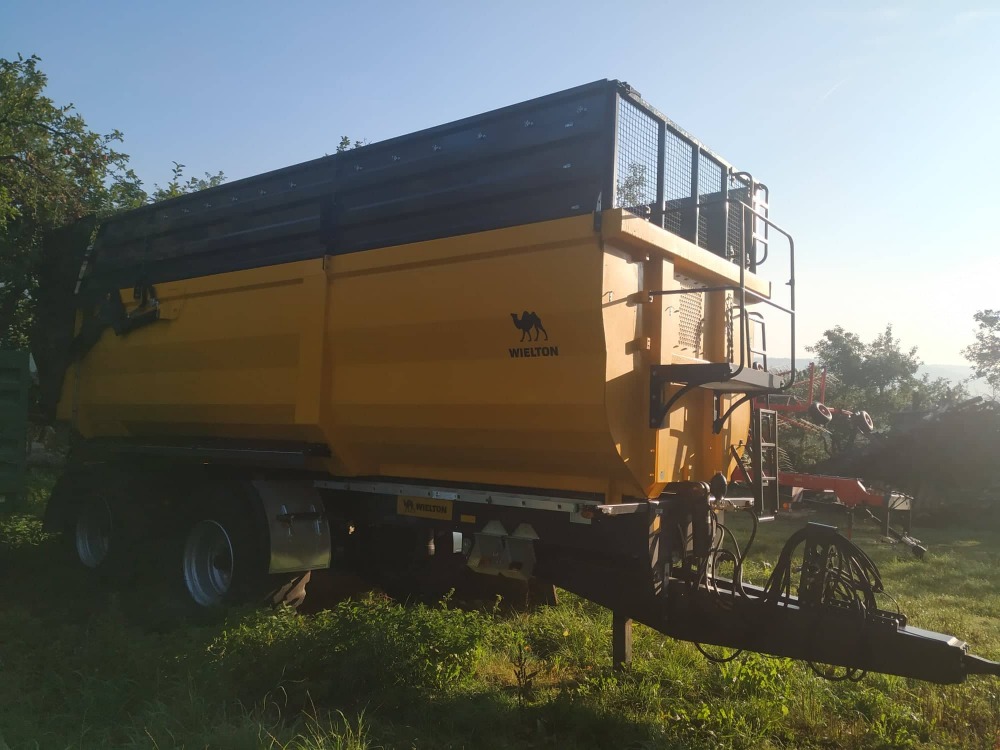 